Lat. Am. J. Sci. Educ. 2, 22001 (2014)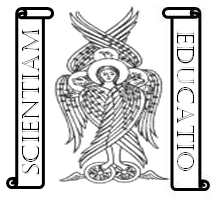 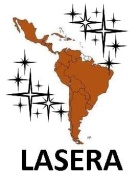                                 Latin American Journal of Science Education                                                                        www.lajse.orgEscribir el título del artículo utilizando letras mayúsculas y minúsculasA. Author 1a, A. A. Author 2b, A. A. A. Author 3caAdscripción y dirección postal  del autor 1bAdscripción y dirección postal del autor 2cAdscripción y dirección postal del autor 3I. INTRODUCCIÓN[Usar letra Times New Roman 11] La revista Latin American Journal of Sience Education (LAJSE) se publicará electrónicamente dos veces por año (Mayo y Noviembre). El portal de la revista es www.lajse.org a partir de agosto de 2014. LAJSE será distribuida gratuitamente mediante Internet y se podrán descargar gratuitamente todos los números en formato PDF. Los envíos regulares deberán estar escritos con buena ortografía, se aceptarán artículos en español, inglés y portugués. Para artículos regulares se sugiere una extensión máxima de 25 páginas, los que excedan este número de páginas deberán ser divididos en Parte I y Parte II. Las contribuciones de memorias de conferencias no deberán rebasar las 15 páginas. Se consideran las categorías de: 1) Cartas al Editor, 2) Notas y discusiones, 3) Artículos de Investigación, 4) Reseñas, 5) Revisiones de libros y 6) Ponencias de congresos en extenso.Todos los envíos serán evaluados mediante un par de árbitros anónimos, y sólo se considerarán para publicación las contribuciones que reúnan formalidad, originalidad y rigor científico. Sólo se aceptan artículos enviados por correo electrónico procesados en MSWord de acuerdo al formato de la Revista (letra Times New Roman 11 pt espaciado sencillo y a una columna), el archivo del manuscrito deberá ser enviado a la dirección lajse@gmail.com. Se sugiere utilizar la presente plantilla en Word y sujetarse a las normas de estilo, de otra forma no se aceptará la revisión de un artículo.La Revista es patrocinada por el Instituto de Educación en Ciencias (IEC) y la Asociación Latinoamericana de Investigación en Educación en Ciencias (LASERA), tiene un Comité Asesor Internacional y un Comité Editorial integrados por distinguidos académicos e investigadores en Educación en Ciencias de diversos países.II. ILUSTRACIONESLas imágenes deberán ser incluidas en el cuerpo del artículo, y también ser enviadas por separado en un archivo adjunto. El pie de página debe ser escrito como en los ejemplos siguientesFIGURA 1. [Times New Roman 10] Se muestra los dos niveles de energía en cada átomo de un cristal infinito ensanchado en las bandas, tanto que el parámetro de red es reducido a partir de un valor muy grande, donde el salto del electrón no ocurre, al valor , perteneciendo al cristal en equilibrio. En , las bandas de energía están separadas por un gap.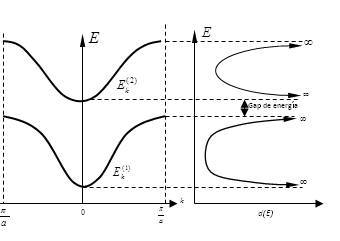 FIGURA 2. A la derecha vemos la bandas de energía y  mostradas en la Fig. 2. A la derecha la densidad de estados correspondientes, d(E) está graficada como una función de la energía. Hay un gap de energía indirecto entre el máximo de  y el mínimo de .TABLAS. Las tablas irán numeradas por el orden de aparición en el texto en números romanos. Deben tener un título que permita comprender su significado sin tener que referirse al texto. El título va insertado en la fila adicional al inicio de la tabla en letra Times New Roman 9. El contenido de la tabla en [Times New Roman 10]. La estructura debe ser clara con encabezamientos de columnas simples y las correspondientes unidades de medida. Procurar usar las menos posibles líneas internas. Ejemplo:TABLA I. Tamaño promedio de partículas como función de la molienda.TABLE II. Comparison of the Pre and Post Measurements of the Control Group Students.* significant difference if, p <0.05.Las subsecciones deberán escribirse en letra negrita Times New Romans 11 antecedidas por números sucesivos, el procedimiento es el mismo dentro de cada sección.I.1 Subsección 1 (de la Sección I)I.2 Subsección 2 (de la Sección I)III. FÓRMULASLos caracteres matemáticos usados en el texto deberán escribirse en letra cursiva. Las fórmulas deben ir centradas y numeradas secuencialmente. El tamaño de las letras, números y símbolos deberá corresponder al tamaño del texto.Ejemplos:Si  y  están además en los elementos de matriz localizados en  y  con  y , y si  y  indican los estados  y  en un átomo m, entonces las integrales de salto ,  y  son por lo general diferentes de cero. El teorema de Bloch establece una combinación lineal de los estados atómicos:                                                            (1)aquí  es el estado híbrido.Por ejemplo de una combinación lineal de estados atómicos en un átomo m. Para asegurar que éste estado híbrido está normalizado requerimos que:                                                                               (2)en donde (n) anticipa el hecho que en cada k habrá dos eigenestados los cuales deberán etiquetarse con n=1 y n=2. n es llamado el índice de la banda. Expandiendo el determinante obtenemos una ecuación cuadrática con las raíces:                                                         (3)y                                                    (4)en donde….IV. CONCLUSIONESDeben resaltar aquellos aspectos relevantes y/o novedosos del artículo así como las insuficiencias y recomendaciones, si las hubiera.AGRADECIMIENTOSSe agradece a la Fundación Ciencia por el apoyo otorgado para la realización de este trabajo. Autor 2 agradece la beca NSC-232423. Este trabajo fue realizado con apoyo del proyecto de investigación SIP-20060859.REFERENCIAS Las referencias bibliográficas se reportarán en orden alfabético, en estilo APA (American Psychological Association). (Favor de consultar el Manual de estilo APA). Nota: Las referencias en APA, estrictamente tienen sangría, sin embargo, nosotros las colocamos sin sangría para simplificar la edición de los números de la revista. También agregamos un breve espacio entre referencia y referencia, para denotar mayor claridad.Ejemplos (no explícitos): Forma básicaApellidos, A. A., Apellidos, B. B. & Apellidos, C. C. (Fecha). Título del artículo. Título de la publicación, volumen(número), pp. xx-xx. doi: xx.xxxxxxxFormas básicas para un capítulo de un libro o entrada en una obra de referenciaApellidos, A. A. & Apellidos, B. B. (Año). Título del capítulo o la entrada. En Apellidos, A. A. (Ed.), Título del libro (pp. xx-xx). Ciudad: Editorial.Apellidos, A. A. & Apellidos, B. B. (Año). Título del capítulo o entrada. En Apellidos, A. A. (Ed.), Título del libro (pp. xx-xx). Ciudad: Editorial. Recuperado de http://www.xxxxxxApellidos, A. A. & Apellidos, B. B. (Año). Título del capítulo o entrada. En Apellidos, A. A. (Ed.), Título del libro (pp. xx-xx). Ciudad: Editorial. doi: xxxxxxxx.TesisForma básicaApellidos, A. A. (Año). Título. (Tesis inédita de maestría o doctorado). Nombre de la institución, Localización.Ejemplos de citas:Culturechange refers to leaving one’s indigenous cultural context to spend increasing time in an alternative (e.g., White majority) one, acculturation refers to the extent to which those who do so retain their indigenous cukkture versus adopt the White-majority host culture as a result (Chun, Organista, & Marin, 2003; B. Kim & Abreu, 2001).The heated blocks were replaced every 20 min, whereas the frozen blocks were replaced every 2 hr, and the floors were kept clean with a damp cloth (see Ward-Robinson & Honey [2000], for further details).Among epidemiological samples, Kessler (2003) found that aerly onset social anxiety disorder results in a more potent and severe course.Mas ejemplos de referencias (explícitas, notar el orden de todas las referencias que empiezan con Allport, y el orden de todas las que empiezan con la letra “M” mayúscula, como Martin, Maurer, McKenzie, y Meltzoff):Allport, G. W. (1930-1967). Correspondence. Gordon W. Allport Papers (HUG 4118.10), Harvard University Archives, Cambridge, MA.Allport, G. W. (1979). The nature of prejudice (25th anniversary ed.). Cambridge, MA: Addison-Wesley. (Original work published 1954)Allport, G. W. (2001). Introduction. In S. Akhilananda. Hindu psychology: Its meaning for the West (pp. ix-x). London, England: Routledge. (Originl work published 1948)Allport, G. W., & Ross, M. J. (1967). Personal religious orientation and prejudice. Journal of personality and Social Psychology, 5, 432-443.Employee Benefit Research Institute. (1992, February). Sources of health insurance and characteristics of the uninsured (Issue Brief No. 123). Washington, DC: Author.Kats, I., Gabayan, K., & Aghajan, H. (2007). A multi-touch surface using multiple cameras. In J. Blanc-Talon, W. Philips, D. Popescu, & P. Scheunders (Eds.), Lecture Notes in Computer Science: Vol. 4678. Advanced Concepts for Intelligent Vision Systems (pp. 97-108). Berlin, Germany: Springer-Verlag. doi:10.1007/978-3-540-74607-2_9Martin, G. B., & Clark, R. D. (1982). Distress crying in neonates: Species and peer specify. Developmental Psychology, 18, 3-9.Maurer, D. (2005). Neonatal synesthesia: A reevaluation. In C. K. Mondloch & L. C. Robertson (Eds.), Synesthesia: Perspectives from cognitive neuroscience (pp. 103-213). New York, NY: Oxford University Press.McKenzie, B., & Over, R. (1983). Young infants fail to imitate facial and manual gestures. Infant Behavior and Development, 6, 85-96.Meltzoff, A. N. (2007). The “like me” framework for recognizong and becoming an international agent. Acta Psychologica, 124, 26-43.Sillick, T. J., & Scutte, N. S. (2006). Emotional intelligence and self-esteem madiate between perceived early parental love and adult happiness. E- Journal of Applied Psychology, 2(2), 38-48. Retrieved from http://ojs.lib.swin.edu.au/index.php/ejapThomas, N. (Ed.). (2002). Perspectives on the community college: A journey of discovery [Monograph]. Retrieved from http://eric.ed.gov/Van Nuys, D. (Producer). (2007, December 19). Shrink rap radio. [Audio podcast]. Retrieved from http://www.shrinkrapradio.com/A R T I C L E   I N F OA B S T R A C TReceived: September 2, 2014Accepted: October14, 2014Available on-line: November 1, 2014Keywords: Incluir 3 palabras claveE-mail addresses: Incluir las direcciones electrónicas de cada autor.ISSN 2007-9842© 2013 Institute of Science Education.All rights reservedIncluir un resumen del trabajo en inglés el cual debe especificar claramente la contribución, dar una idea clara de su contenido, objetivo, originalidad, interés e importancia. La extensión máxima es de 150 palabras.Incluir un resumen del trabajo en español o portugués el cual debe especificar claramente la contribución, dar una idea clara de su contenido, objetivo, originalidad, interés e importancia. La extensión máxima es de 150 palabras.Tiempo de molienda (min)Tamaño prom.(μm)2.531551858128304645346027Pos Test- Pre TestNTier MeanTier SumzpNegative TierPositive TierEqual114310.007.8610.0011000-2.849*0.004